§1853.  State infrastructure bank; findingThe legislature finds that new financing mechanisms are necessary to provide greater flexibility and additional funds for needed transportation infrastructure projects in the State.  The creation of a financing mechanism, in conformance with the National Highway System Designation Act of 1995, Public Law 104-59, Section 350, relating to a state infrastructure bank program will enable the State, counties and municipalities to use federal and state highway funds to construct transportation projects eligible for assistance under Section 350.  These funds must be deposited into specific accounts in the department.  From these accounts, loans may be made to counties and municipalities for eligible transportation projects.  [PL 1997, c. 395, Pt. I, §1 (NEW).]For purposes of this subchapter, a project is an "eligible transportation project" and is "eligible for assistance" when it complies with the eligibility criteria established in the National Highway System Designation Act of 1995, Public Law 104-59, Section 350.  [PL 1997, c. 395, Pt. I, §1 (NEW).]SECTION HISTORYPL 1997, c. 395, §I1 (NEW). The State of Maine claims a copyright in its codified statutes. If you intend to republish this material, we require that you include the following disclaimer in your publication:All copyrights and other rights to statutory text are reserved by the State of Maine. The text included in this publication reflects changes made through the First Regular and First Special Session of the 131st Maine Legislature and is current through November 1. 2023
                    . The text is subject to change without notice. It is a version that has not been officially certified by the Secretary of State. Refer to the Maine Revised Statutes Annotated and supplements for certified text.
                The Office of the Revisor of Statutes also requests that you send us one copy of any statutory publication you may produce. Our goal is not to restrict publishing activity, but to keep track of who is publishing what, to identify any needless duplication and to preserve the State's copyright rights.PLEASE NOTE: The Revisor's Office cannot perform research for or provide legal advice or interpretation of Maine law to the public. If you need legal assistance, please contact a qualified attorney.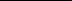 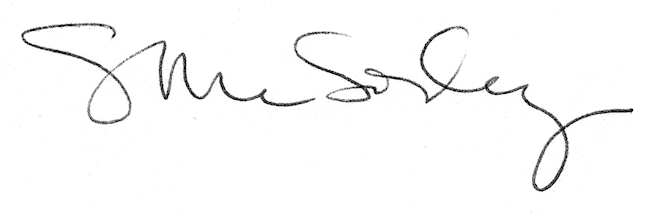 